Year 2This week we have been looking at the properties of shapes and the line of symmetry. Watch the flip  learning links to help you and the have a go at the following questions to improve your learning knowledge. 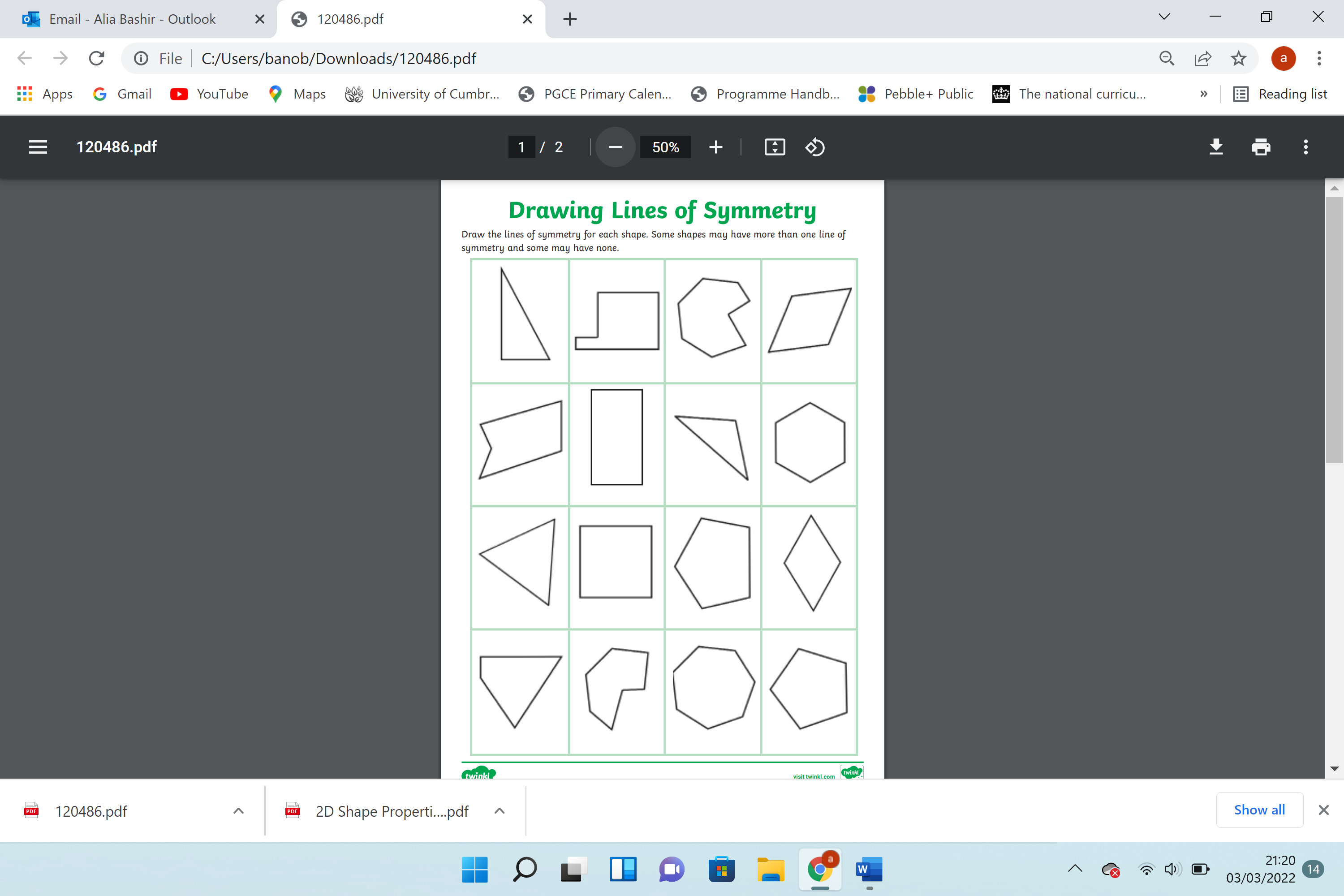 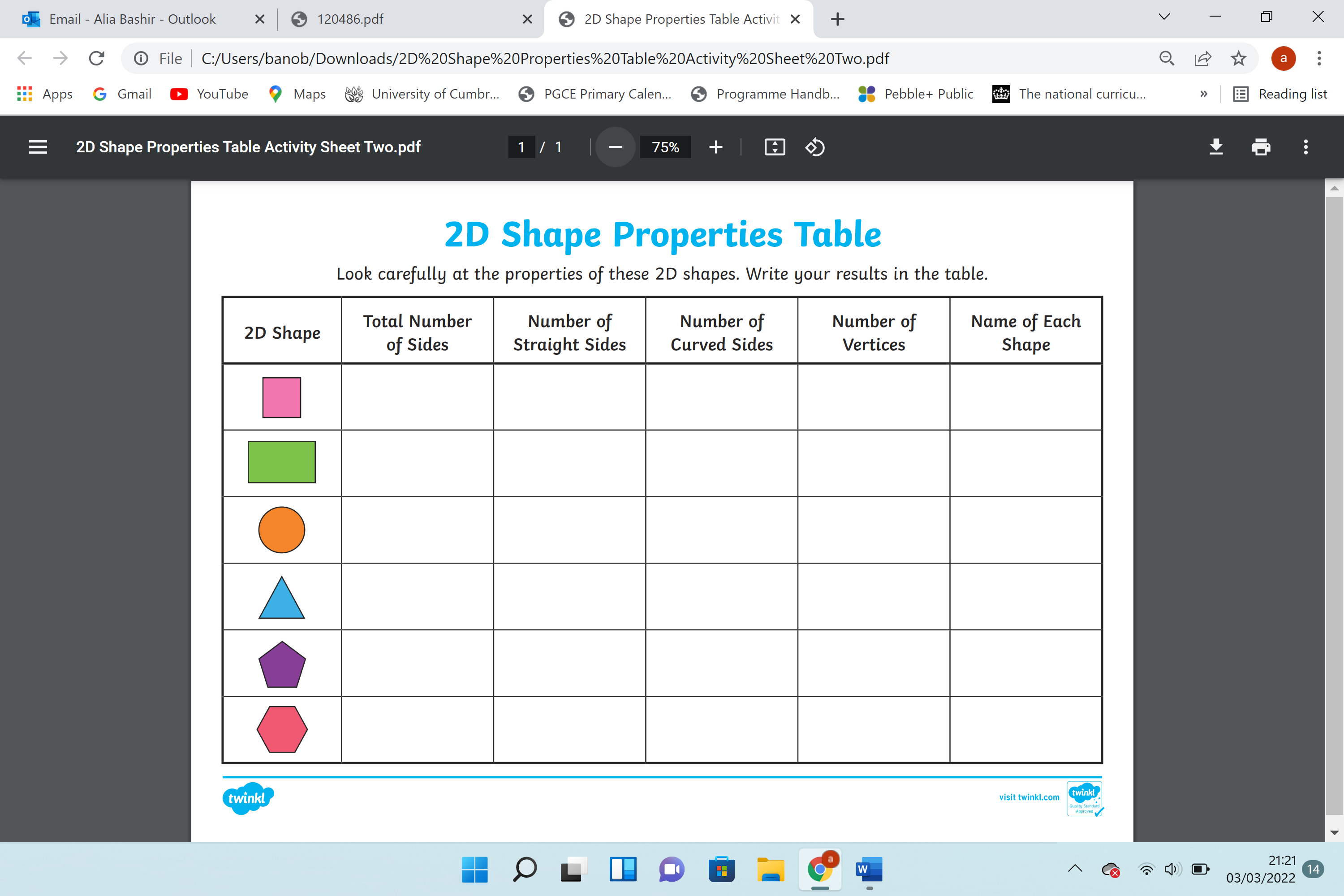 ChallengeCan you find any 2D objects in your house like the shapes above. Draw a picture of them and write the name of the shape it looks like.